DELHI PUBLIC SCHOOL, SRINAGAR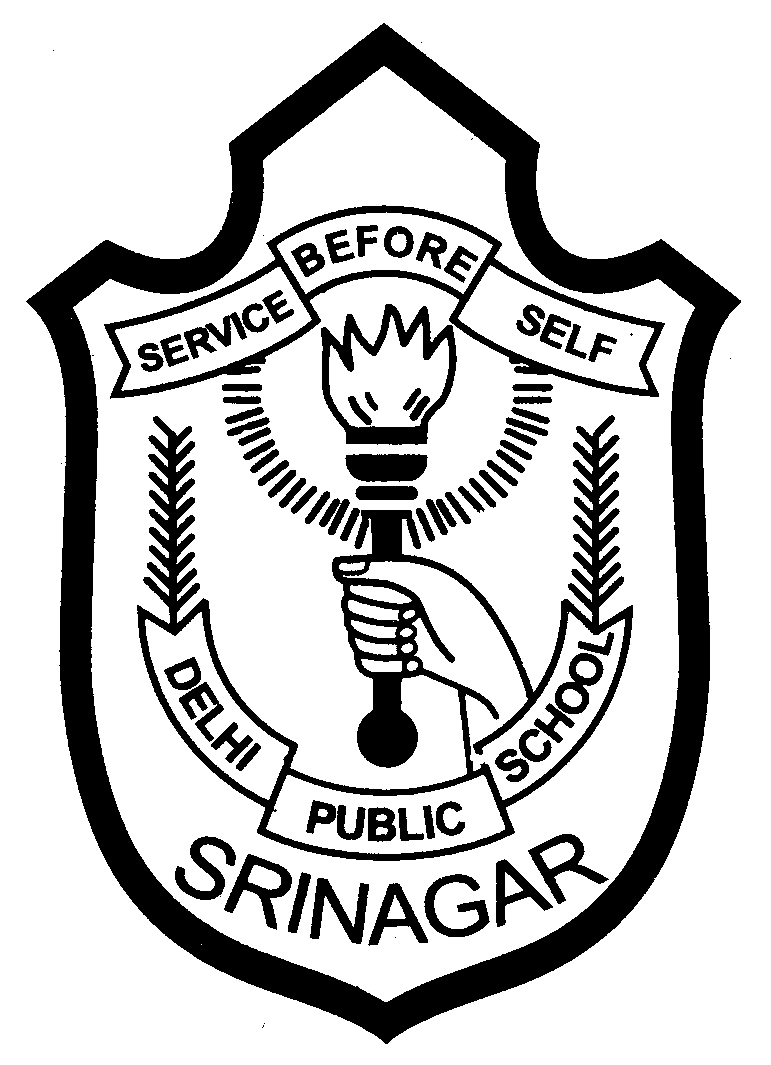 English WorksheetClass IVName: _______________				R. No. :__________Date: _____________					Topic:  Present Continuous and Past Continuous TenseAny action that continues for some time is said to be continuous .The action may be in the present or in the past.Examples:The sun is rising.It was raining when we were playing cricket.Continuous forms end with –ing Present continuous tense:Present continuous (progressive) is used to talk about action in progress- actions which are not yet complete. This tense is used to refer to an action that has begun but not ended at the time of speaking.Rule: We use is/am/are +verb+ -ing, i.e. is, am, are + present participle.We use present continuous tense:To describe an action that is going on at the time of speaking.e. g I am writing a letter to my brother.To describe an action that is in progress but not going on at the time of speaking.e. g These days I am learning to swim.To express an action that is expected to take place in the near future.e. g The principal is coming for inspection on Monday.Verb forms in the present continuous tenseWe generally add -ing to most verbs. e. gI am learning to play guitar.For some verbs that end in –e, we drop the –e and add –ing.  e. gShe is dancing well.In some verbs, we have to double the last letter and add –ing. e. gWe are jogging in the park.In some verbs ending in –ie, we change the –ie to –y and add –ing .e. g He is lying to his mother.(verb- lie) Past continuous tenseIs used to talk about something which was in progress/going on at some point of time in the past.Rule: We use was /were +verb + -ing, i.e. was /were + present participle form of verb.e. g.  Radha was cooking food.This tense is also used:To describe two or more actions going on at the same time.e. g. I was sleeping while my brother was studying.To express a continuing action at some point in past when another event took place.e. g.  We were playing outside when the ball rang.Practice ExerciseQ1.	Complete these sentences using present continuous tense of the verbs given after the blanks.We __________________________ (study) hard because the final examination is near.The doctors _______________________ (do) their best to save the patient’s life.The principal________________________ (look) into student’s problems.A cold wind ___________________ (blow) and we_________________ (shiver).Some people ___________________________ (light) a bonfire.Others______________________________ (warm) their hands on the fire.Q2.	Change these sentences from the present continuous into past continuous. Begin with the words such as yesterday, last evening, last year, etc.The farmer is ploughing his field.________________________________________________________________________________________________________________________________He is driving to work.________________________________________________________________________________________________________________________________I am reading a ghost story.________________________________________________________________________________________________________________________________He is selling fruits and vegetables.________________________________________________________________________________________________________________________________They are practicing for the final match.________________________________________________________________________________________________________________________________We are listening to our favourite songs.________________________________________________________________________________________________________________________________Q3.	In the following sentences, correct the errors in the tenses and rewrite in appropriate present and past tense.Don’t make noise, we watch a movie.______________________________________________________________________________________________________________________________________I am prepare food when the light went off.______________________________________________________________________________________________________________________________________We go to the museum this year.______________________________________________________________________________________________________________________________________The car race start on the 15th of next month.____________________________________________________________________________________________________________________________________The helper washes the car when the tyre burst.______________________________________________________________________________________________________________________________________These days Sunil directed a new play._____________________________________________________________________________________________________________________________________